CLAIRE 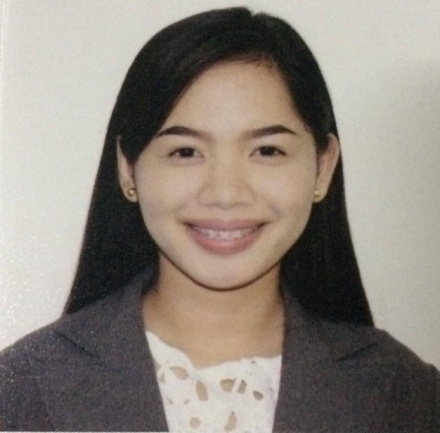 Address:  DubaiE-mail address: Claire.374251@2freemail.com Visa Status: Visit VisaOBJECTIVETo contribute the company’s success by applying my acquired skills, knowledge and experience as hotelier and as a sales that build a good relations  and to improve my ability to work well with people.EXPERIENCE, TRAININGS AND SEMINARSEXPERINCEApril 8, 2016 - January 8, 2017Employee of Henady Inn Main/Annex under Front Office/ Housekeeping Department in 9 months.Duties and ResponsibilitiesMaintain the good relation with the guest/s. Always smile when communicate and entertaining the guest/s. Maintain the cleanliness and orderliness of the establishment. Always familiarized about the kinds and prices of  the rooms. Being alert in check-in/check-out guest/s. Can handle guest complains. Greeting all arriving guest/s. Do an inventory.Checking all rooms and reservations.Answering telephone calls and emails.February 2, 2017 - August 2, 2017	Employee of Mart One under sales assistant in 6 months.Duties and ResponsibilitiesBeing familiarized about the location of your products.Always smile when greeting them and be presentable.Do an attractive display and inventory.Build productive trust relationships with customers.Know your responsibilities as an employee.Answering queries and assisting customers.Team up with co-workers to ensure proper customer service.Remain knowledgeable on products offered and discuss available options.TRAININGS AND SEMINARSNovember 16, 2015 – February 10, 2016Successfully completed 600 hours of On the Job Training in housekeeping, food and beverages and front office department at Astoria Plaza.Sept 2, 2014Front Office Procedures and Opera Management System Training		Held at City Garden Suites, Manila, PhilippinesMarch 2, 2014Housekeeping Seminar with Hotel Familiarization TourHeld at Hotel Luna, V. Delos Reyes Corner Gen. Luna St. Vigan City, Ilocos Sur PhilippinesHIGHEST EDUCATIONAL ATTAINMENTCOLLEGEBachelor of Science in Hotel and Restaurant AdministrationUniversity of Northern Philippines2012-2016SKILLS AND ATTRIBUTES● Perform Good Services		 	  ● Workmanship● Events Management			              ● Courtesy● Provide Food and Beverage Services 		  ● Industry● Front Office Management			  ● Fear of God● TrustworthyPERSONAL BACKGROUNDAddress			: DubaiDate of Birth			: April 4, 1996Height                                          : 5’2”Civil Status			: SingleCitizenship 			: FilipinoPassport                                       : P0501848AValid Until                                  : October 3, 2021Religion			: Roman CatholicLanguage Spoken 		: English, Tagalog  CLAIRE                                                                                                                APPLICANT